ST. JOSEPH’S DEGREE & PG COLLEGE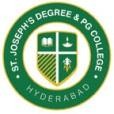 (Autonomous), Affiliated to Osmania University Re-Accredited by NAAC (3rd Cycle) with B++ King Koti Road, HyderabadFaculty ProfileNameArshiya FathimaDesignationAssistant ProfessorQualification B.Tech, MBA(HR)Mail-Idarshiyafathima297@gmail.comExperienceFresherAwards & RewardsMembership DetailsPaper PublicationsBook PublicationsPaper PresentationsRefresher Courses/ Seminars/ FDP’s/ FOP’s/ Conferences/ Workshops/Webinars AttendedConsultancy Services